ЦОСП «ШИРЕ КРУГ» клиентская служба 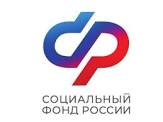 (на правах отдела) в городе Кировграде.План на июль 2024 год.Добро пожаловать!Режим работы: понедельник-четверг с 8.30-17.30пятница с 8.30-16.30Ждем Вас в центре общения  старшего поколения!По адресу: г. Кировград, улица Кировградская, дом 48.Для ежедневного посещения в свободное от запланированных мероприятий время доступны -  мини библиотека, настольные игры.План мероприятий может корректироваться по согласованиюс участниками Центра.Специалист центра Уварова Светлана Геннадьевна, т. +7 950 653 45 70датавремямероприятияответственный01.07.24понедельник09.0011.00Территория здоровья. Общеукрепляющая гимнастика.Мастер класс по рукоделию. Изготовление сувенирной продукции.Специалист ОСФР Участница центра.02.07.24.вторник09.0011.00Территория здоровья.Гимнастика на свежем воздухе.Дворец спорта, (дартс, колцеброс, бачча)Специалист ОСФР03.07.24среда.09.0011.00Территория здоровья.Дыхательная гимнастика.Мероприятие в рамках проекта компьютерной грамотности.«Преуспевает владеющий информацией»Специалист ОСФРУчастники центра04.07.24четверг09.0011.00Территория здоровья. Общеукрепляющая гимнастика.Музыкальная гостиная «В мире нет милей и краше песен и преданий наших»Специалист ОСФР05.07.24пятница09.00.11.00.Территория здоровья. Гимнастика оздоровительная.Выход на природу«Травинка – витаминка»Специалист ОСФР08.07.24
понедельник09.0011.00Территория здоровья. Общеукрепляющая гимнастика.«День семьи, любви и верности». Праздничное мероприятие.«Крепка семья – крепка держава»  Специалист ОСФРУчастники центра09.07.24вторник09.0011.00Территория здоровья.Дыхательная гимнастика.  Готовимся к соревнованиям.Дворец спорта, (дартс, колцеброс, бачча)Специалист ОСФР10.07.24среда09.0011.00Территория здоровья. Общеукрепляющая гимнастика.Мастер класс по рукоделию.«Изготовление кукол – оберегов»Специалист ОСФР11.07.24четверг09.0011.00.Территория здоровья.  Музыкальная гостиная «Народным традициям жить и крепнуть»Специалист ОСФР12.07.24пятница09.0011.00Территория здоровья.Общеукрепляющая гимнастика.Готовимся к соревнованиям.Дворец спорта, (дартс, колцеброс, бачча)Специалист ОСФРУчастники центра15.07.24понедельник09.0011.00Территория здоровья.Дыхательная гимнастика.Мастер класс по рукоделию. Изготовление праздничных открыток «День города»Специалист ОСФРслужбы 16.07.24вторник09.00.11.00.Территория здоровья. Гимнастика. Дворец спорта, (дартс, колцеброс, бачча)Специалист ОСФРТренер17.07.24среда09.0011.00.Территория здоровья. Общеукрепляющая гимнастика.Городские соревнования для пенсионеров и ветеранов КГО (день города)Специалист ОСФР18.07.24четверг.09.00.Выезд в город ЕКАТЕРЕНБУРГ. Всероссийская онлайн зарядка для центров старшего поколения.Специалист ОСФРУчастники центра19.07.24пятница09.0011.00Территория здоровья.Дыхательная гимнастика. Праздничное мероприятие «Мы любим свой город!»Специалист ОСФРУчастники центра22.07.24понедельник09.0011.00Территория здоровья. ЛФК (гимнастические палки)Мастер класс по рукоделию. «Кроим, шьем» Специалист ОСФР23.07.24вторник09.0011.00Территория здоровья. Общеукрепляющая гимнастика.Дворец спорта, (дартс, колцеброс, бачча)Специалист ОСФРТренер24.07.24.среда09.0011.00Территория здоровья.Дыхательная гимнастика. Мероприятие в рамках проекта компьютерной грамотности.«Наша информация – Ваш успех»Специалист ОСФР25.07.24четверг10.0013.00Территория здоровьяСкандинавская ходьба.В рамках музыкальной гостиной «Поем о лете»Специалист ОСФР26.07.24пятница10.0013.00Территория здоровья. Аква аэробика (посещение городского бассейна).Выход на приусадебные участки в рамках проекта «Наблюдаем за яблонями на Урале»Специалист ОСФРУчастники центра29.07.24.понедельник09.0011.00Территория здоровья. Общеукрепляющая гимнастика.Мастер класс по рукоделию. Изготовление сувенирной продукции.Специалист ОСФР Участница центра.30.07.24.вторник09.0011.00Территория здоровья.Гимнастика на свежем воздухе.Дворец спорта, (дартс, колцеброс, бачча)Специалист ОСФР31.07.24.среда09.00.11.00.Территория здоровья.Дыхательная гимнастика. Информационная беседа «Мошенники не дремлют»Специалист ОСФР